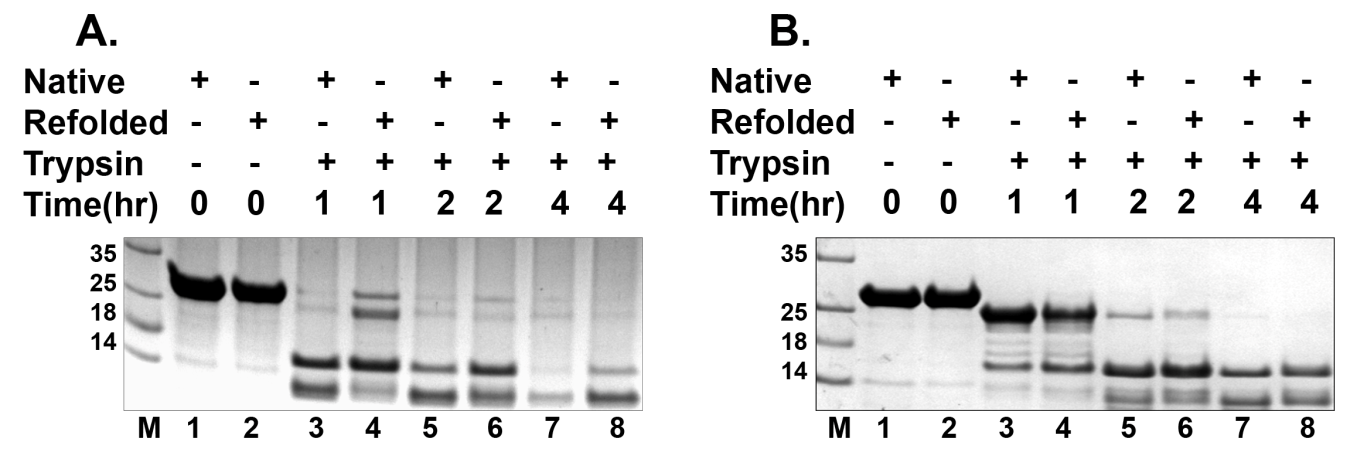 Figure S4: Refolding of (a) GdnHCl-denatured and (b) urea-denatured CRPMt. SDS−PAGE gel analysis of the peptide fragments generated from the digestion of native as well as refolded CRPMt with trypsin.